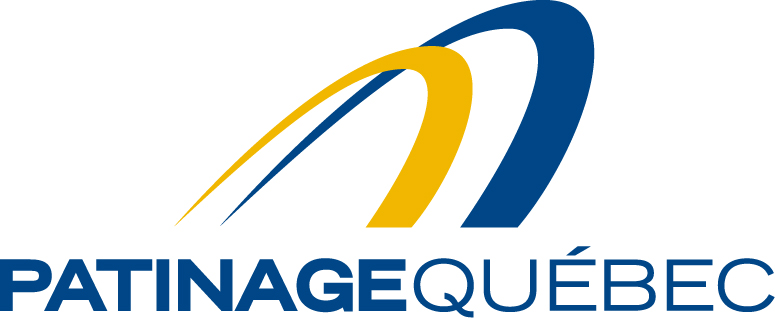 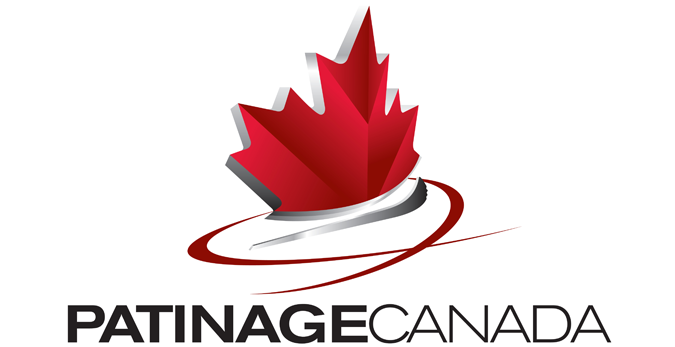 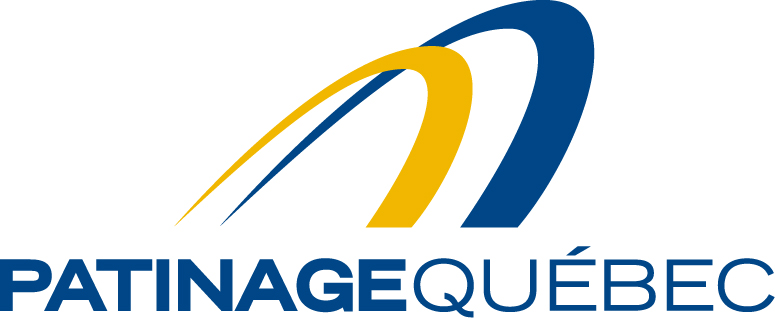 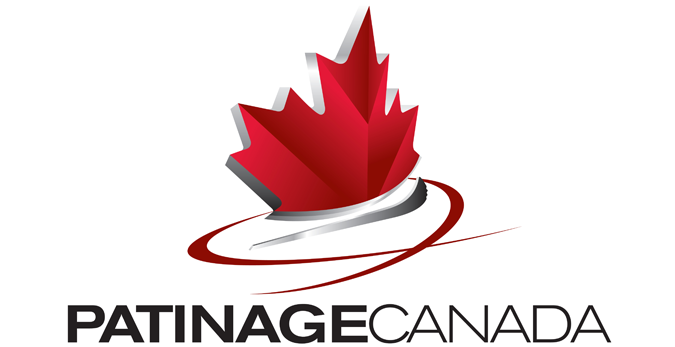 Avis de session de tests provincialeDanse diamantDate :	Samedi 11 mai 2019Heure : 	L’heure exacte sera confirmée plus tard par courrielCoût :	27$ par danse (comprenant les frais d’hospitalité par danse)Lieu :		Centre Bruno-Verret,  3030 Route Lagueux, Levis, Québec G6J 1K5Cette session de tests de danse diamant est ouverte à toutes les régions.Les places sont limitées. Dans l’éventualité d’un grand nombre d’inscriptions, la personne responsable se réserve le droit de refuser des inscriptions.Les inscriptions doivent se faire en 2 étapes:	Inscription préliminaire, au plus tard le 11 avril 2019 par courriel :  informations@cpast-etienne.ca en fournissant toutes les informations demandées dans l’étape 2.Envoi de l’inscription par courrier. L’envoi doit mentionner : Le nom du patineur.Ses coordonnées.Son numéro de Patinage Canada.Le test à essayer avec la feuille de test appropriée. Nom du partenaire. Un chèque à l’ordre de : CPA St-Étienne au montant total du nombre de tests.L’autorisation du directeur de tests du club d’appartenance. Le tout doit être reçu par courrier pour le 11 avril 2019	  Prière de poster le tout à :CPA St-ÉtienneCP 38065Levis, G6J1S2Courriel: informations@cpast-etienne.caDATE LIMITE D’INSCRIPTION : 	11 avril 2019DATE LIMITE DE RETRAIT : 		27 avril 2019	